                                                       с.БудаговоО перечне должностных лиц, уполномоченныхсоставлять протоколы об административныхправонарушениях    Руководствуясь Законом Иркутской области № 98-оз от 12.11.2007г. «Об административной ответственности за правонарушение в сфере благоустройства городов и других населенных пунктов Иркутской области», Уставом Будаговского сельского поселения                                            ПОСТАНОВЛЯЮ:Утвердить перечень должностных лиц, уполномоченных составлять протоколы об административных правонарушениях, предусмотренных указанными выше Законами Иркутской области (прилагается).Настоящее постановление подлежит опубликованию в средствах массовой информации Будаговского сельского поселения.Контроль за исполнением настоящего постановления оставляю за собой.Глава Будаговскогосельского поселения                                                            И.А.Лысенко				                  Приложение к постановлению                                                                                Главы администрации от                                                                                 «06»05.2013г. № 23а-ПГ                                             Перечень должностных лиц,                                 уполномоченных составлять протоколы                                 об административных правонарушенияхГлава Будаговского сельского поселения  Лысенко И.А.          (указывается должность и ФИО должностного лица органа местного самоуправления поселения)Ведущий специалист администрации Габец Ю.Н.         (указывается должность и ФИО должностного лица органа местного самоуправления поселения)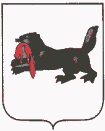 Иркутская  областьТулунский район БУДАГОВСКОЕ СЕЛЬСКОЕ ПОСЕЛЕНИЕГлава  Будаговского сельского поселенияП О С Т А Н О В Л Е Н И Е                 06.06. 2013 г.	           № 23а- ПГ